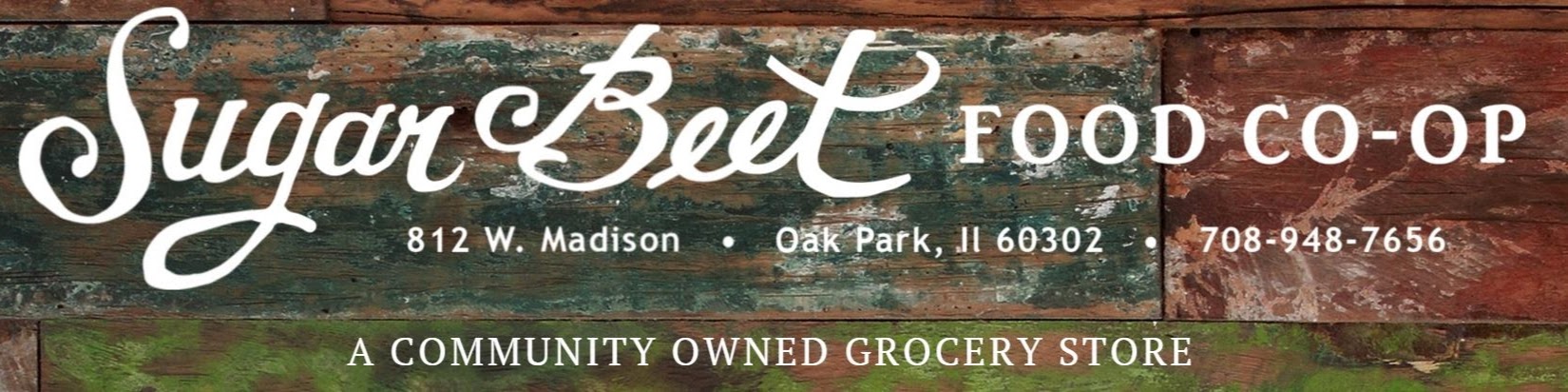 Owner Sales 2.21-2.27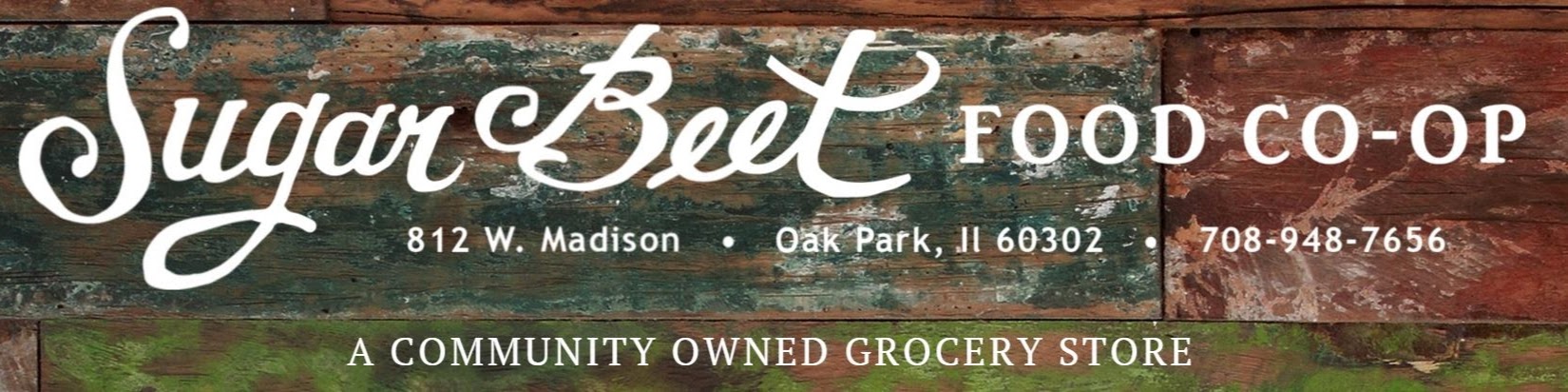 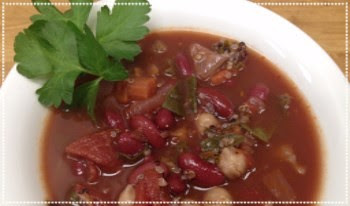 Sugar Beet Prepared FoodsMinestrone Soup$3.99 (16 oz Container)Reg. $4.99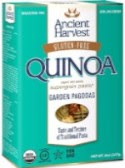 Organic Ancient Harvest Supergrain Garden Pagodas Pasta2 for $5Reg. $3.89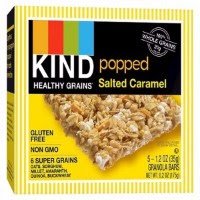 Kind BarPopped Salted Caramel Bar5 pack box2 for $6Reg. $4.59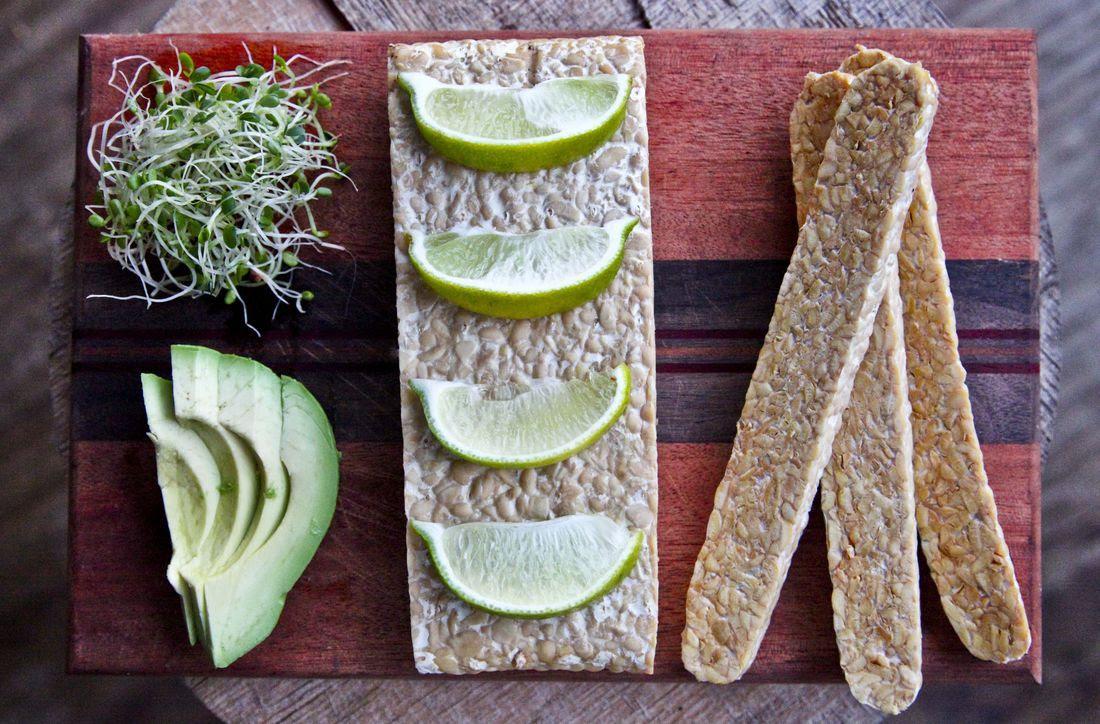 Smiling HaraTempeh & HempehBuy OneGet One FreeReg. $6.99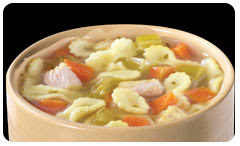 OrganicHealth ValleySoup Varieties2 for $6Reg. $3.99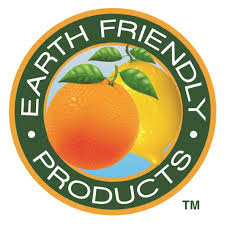 Local CompanyEcosSelected Cleaning Products  Stain & Odor Remover / Drain Cleaner / Creamy Cleanser $1 off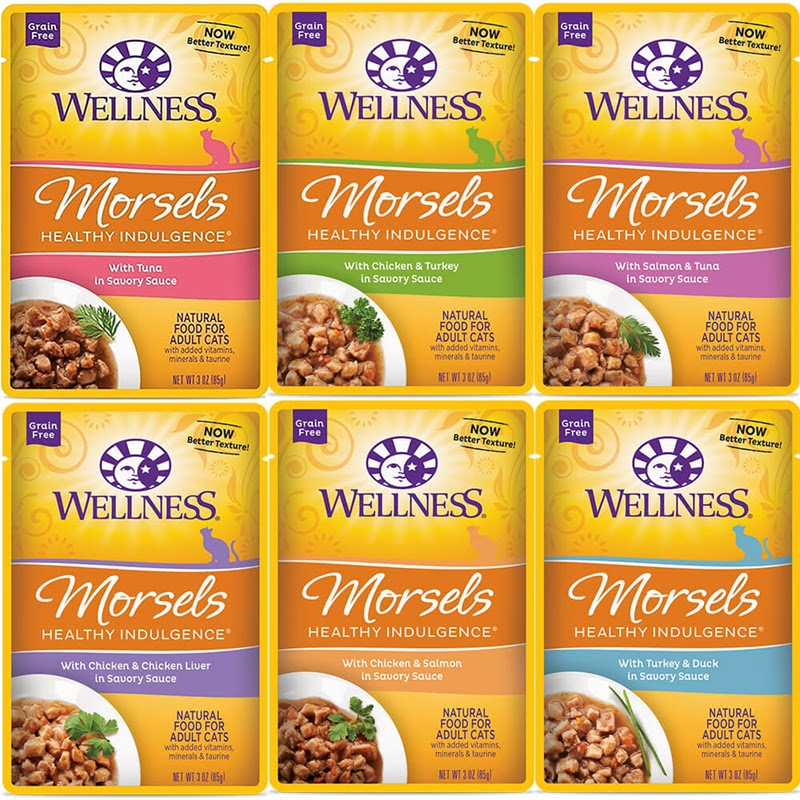 WellnessCat Food Morsels2 for $5Reg. $3.89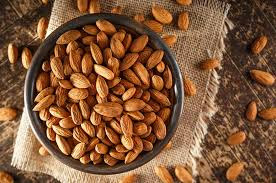 OrganicBulk Apple Honey or Buffalo Almonds $4.99/lbReg. $24.99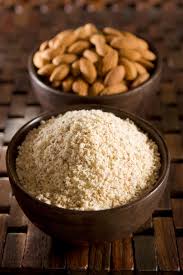 Bulk Almond Flour   $6.99/lbReg. $9.99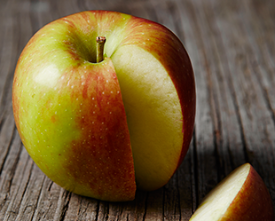 OrganicBraeburn Apples$1.49/lbReg. $1.99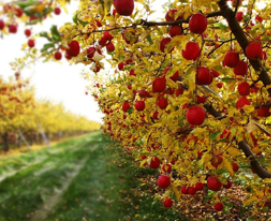 OrganicPink Lady Apples$1.99/lbReg. $2.99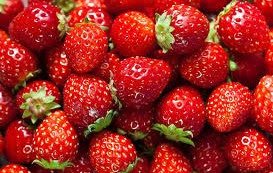 OrganicStrawberries$5.491 lb containerReg. $6.99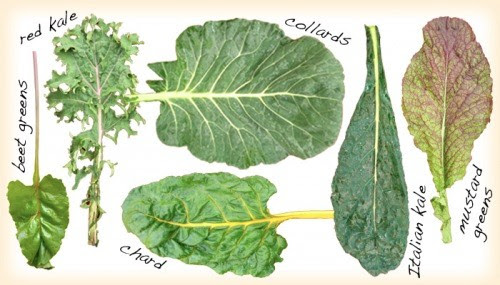 OrganicRed Chard, Red Kale, or Collard GreensAll $1.49/bunchReg. $1.99